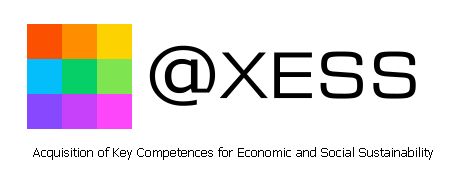 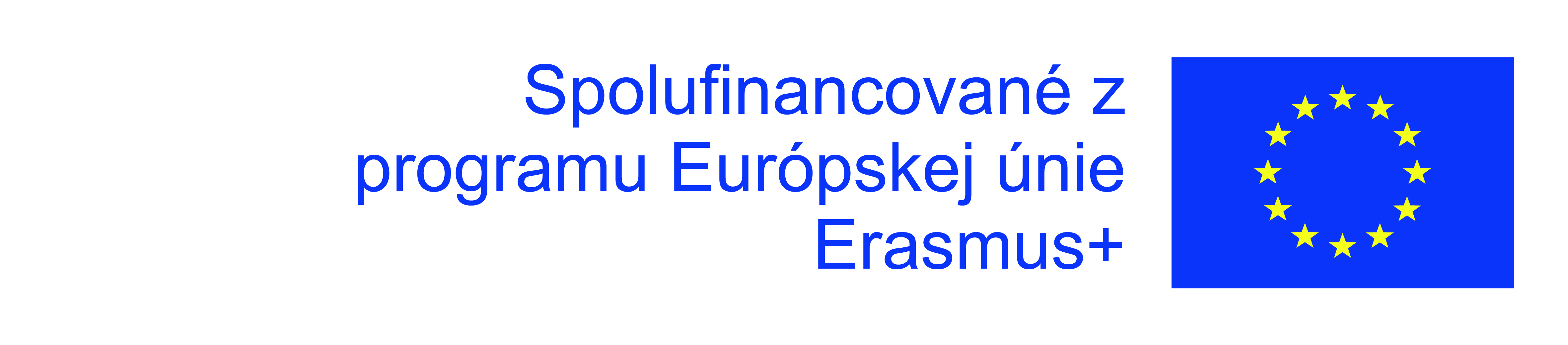 AXESS -  Získať kľúčové kompetencie pre ekonomickú a sociálnu udržateľnosťProjekt AXESS sa realizuje v rokoch 2017-2019 v rámci európskeho programu Erasmus+, Kľúčová akcia 2, pod č. 2017-1-SK01-KA204-035371Cieľ projektuProjekt napomáha zvýšeniu zamestnanosti žien pomocou zlepšených zručností a posilnením spoločenskej a občianskej angažovanosti. Projekt sa orientuje najmä na získavanie kompetencií  v iniciatívnosti a podnikavosti, v spoločenských, občianskych a digitálnych kompetenciách. Vybrané kompetencie patria medzi osem kľúčových kompetencií pre celoživotné vzdelávanie zadefinované Európskou komisiou. Aj OECD sa v rámci Programu pre medzinárodné hodnotenie kompetencií dospelých (PIAAC) zaoberá kompetenciami dospelých. Správa o riešení problémov v technologicky náročnejšom prostredí medzi inými prezradila, že ženy v niektorých krajinách majú menšie digitálne zručnosti ako muži. Projekt AXESS je naplánovaný tak, aby reagoval na jasne stanovené potreby žien, či už na Slovensku alebo inde v Európe, a poskytol konkrétne školenia a vzdelávacie zdroje pre dosiahnutie pokroku v posilňovaní digitálnych kompetencií.Partneri projektuPartner 1: Koordinátor projektu: Academia Istropolitana Nova (AINova) / SK
Partner 2: Únia materských centier  (UMC) / SK
Partner 3: Community Development Institute (CDI) / MK
Partner 4: Institut de Haute Formation aux Politiques Communautaires asbl (IHF) / BE
Partner 5: EEO Group / EL
Partner 6 : IDP European Consultants / IT
Partner 7: Internet Web Solutions (IWS) / ESPartner 8: Kleinon SRL / ROCieľové skupinyPrimárnu cieľovú skupinu tvoria vo všeobecnosti dospelí, ktorí dosahujú  v niektorých oblastiach menšie zručnosti. V projekte sa kladie dôraz najmä na ženy so stredoškolským vzdelaním (ISCED3).  Do sekundárnej cieľovej skupiny rátame aj mentorov a učiteľov dospelých z praxe. Predpokladáme, že do pilotných školení bude zapojených  asi 150 dospelých a približne 5 000 predstaviteľov našej cieľovej skupiny  získa informácie o projekte počas diseminačných aktivít.AXESS reaguje na potreby cieľovej skupiny dospelých žien vytvorením a odskúšaním  školení ,a vytvorením otvorených vzdelávacích zdrojov na posilnenie ich digitálnych zručností. Cieľom je vytvoriť také vzdelávacie zdroje, ktoré bude možné ľahko pretransformovať  aj pre iné cieľové skupiny dospelej populácie.Očakávané výstupy z projektu sú:1/ Vytvorená on-line interaktívna platforma pre otvorené vzdelávacie zdroje štruktúrované podľa oblastí definovaných v európskom dokumente “Digital Competence Framework for citizens / DigComp 2.0”: (i) informácie a práca s dátami / Information and data literacy; (ii) komunikácia a spolupráca / Communication and collaboration; (iii) vytváranie digitálneho obsahu / Digital content creation; (iv) bezpečnosť / Safety; (v) riešenie problémov / Problem solving.2/ Východisková správa o digitálnych zručnostiach a kompetenciách (vzdelávacie potreby).3/  Vzdelávacie moduly v  7 jazykoch, špeciálne vytvorené pre ženy s nižšími digitálnymi zručnosťami zadefinovanými OECD ako „schopnosť využívať technológie na riešenie problémov a ukončiť komplexné zadanie“.Vzdelávacie moduly pokryjú tieto oblasti:1. Riešenie problémov / Problem Solving2. Digitálne zručnosti / Digital Skills3. Zmysel pre iniciatívnosť / Sense of Initiative 4. Občianske a spoločenské kompetencie v digitálnej dobe / Civic and Social Competences in Digital Age4/ Do pilotných kurzov bude zapojených 150 účastníčok z partnerských krajín.5/ Propagačné podujatia sa uskutočnia vo všetkých partnerských krajinách v období od mája do októbra 2019. Cieľom týchto odborných podujatí/seminárov/workshopov je predstaviť výsledky projektu a šíriť dopad projektu na kľúčových aktérov na národnej úrovni.Academia Istropolitana Nova, Prostredná 47a, 900 21 Svätý JurKontakt: Marta Jendeková, es@ainova.sk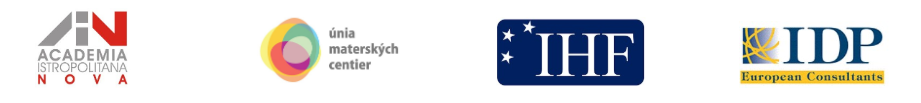 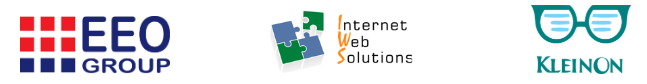 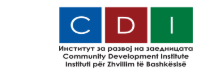 www.axesslearning.euwww.ainova.sk/axess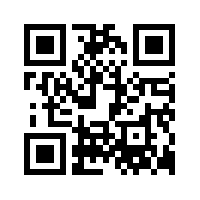 